БАШКОРТОСТАН  РЕСПУБЛИКАҺЫ                          СОВЕТ  СЕЛЬСКОГО     ПОСЕЛЕНИЯ 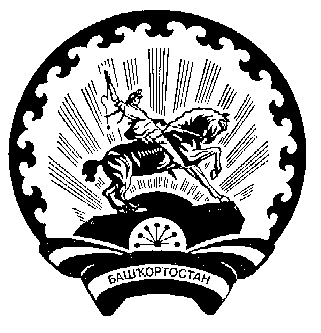 БАЛТАС  РАЙОНЫ МУНИЦИПАЛЬ                                                   НИЖНЕСИКИЯЗОВСКИЙ   СЕЛЬСОВЕТРАЙОНЫНЫҢ ТҮБӘН ҺИКЕЯЗ АУЫЛ                                             МУНИЦИПАЛЬНОГО  РАЙОНА  СОВЕТЫ   АУЫЛ        БИЛӘМӘҺЕ                                                       БАЛТАЧЕВСКИЙ   РАЙОНСОВЕТЫ                                                                                                      РЕСПУБЛИКИ    БАШКОРТОСТАН   25-ое заседание                                                              27-го созываО внесении изменений в пункт 2.2 решения Советасельского поселения Нижнесикиязовский сельсоветмуниципального района Балтачевскийрайон РБ от 24 ноября 2014 г.№ 35/81 “Об установлении земельного налога”  	В целях приведения данного решения в соответствие  с требованиями   подпункта 2 пункта 1 статьи 394 Налогового кодекса РФ, на основании Протеста прокурора  Балтачевского района от 31.03.2017 года №42д-2017, Совет сельского поселения Нижнесикиязовский сельсовет муниципального района  Балтачевский район Республики Башкортостан  РЕШИЛ:         1.Внести изменение в пункт 2.2 решения Совета сельского поселения Нижнесикиязовский сельсовет муниципального района Балтачевский район Республики Башкортостан от 24.11.2014 № 35/81 следующие изменения:  1.1. Изменить  абзац 1 пункта 2.2 решения, изложив его в следующей редакции:        1,5 процента в отношении:        - прочих земельных участков.       2.Обнародовать настоящее решение на информационном стенде в здании администрации сельского поселения Нижнесикиязовский сельсовет и  опубликовать настоящее решение на официальном сайте  сельского поселения Нижнесикиязовский  сельсовет муниципального района  Балтачевский  район Республики Башкортостан .Глава сельского поселенияНижнесикиязовский сельсовет:                           Р.Х.Закировас.Нижнесикиязово05 апреля  2017 года№ 25/61                                           РЕШЕНИЕ